تقترح الدول الأعضاء المذكورة أعلاه تعديلات على القرار 21 (المراجع في أنطاليا، 2006).معلومات أساسيةأدت الاتصالات والفوائد التي جلبتها لجميع أصحاب المصلحة بما في ذلك الدول الأعضاء والمستهلكون والمشغلون إلى زيادة الخيارات المتاحة وانخفاض فعلي في التكاليف الأمر الذي أتاح إزالة الحواجز التي تعيق التواصل. وقد يكون فهم معنى إجراءات النداء البديلة في ظل السياق الحالي مختلفاً عن الفهم المتوخى أصلاً في سياق القرار.MOD	BEL/BUL/CZE/EST/HOL/G/83/1القـرار 21 (المراجَع في )التدابير الخاصة الواجب اتخاذها عند استعمال
إجراءات النداء البديلة على شبكات الاتصالات الدوليةإن مؤتمر المندوبين المفوضين للاتحاد الدولي للاتصالات ()،إذ يعترف أ )	بما لكل دولة من الدول الأعضاء من حق سيادي في السماح ببعض أو جميع إجراءات النداء البديلة أو حظرها، بغية تجنب ؛ب)	بمصالح البلدان النامية؛ج)	بمصالح المستهلكين والمستعملين المنتفعين بخدمات الاتصالاتوإذ يضع في اعتباره أ )	أن استعمال بعض إجراءات النداء البديلة قد يؤثر سلباً في اقتصادات البلدان النامية وقد يمثل إعاقة خطيرة لجهود هذه البلدان لتنمية شبكات الاتصالات/تكنولوجيا المعلومات والاتصالات، وخدماتها الخاصة بها، تنمية سليمة؛ب)	أن بعض أشكال إجراءات النداء البديلة قد تؤثر في إدارة الحركة وتخطيط الشبكات والأداء في الشبكة الهاتفية العمومية التبديلية (PSTN)؛ج)	أن استعمال بعض إجراءات النداء البديلة غير الضارة بالشبكات قد يسهم في زيادة المنافسة لصالح المستهلكين؛د )	أن ،وإذ يدرك أ )	أن من الدول الأعضاء أبلغت مكتب تقييس الاتصالات أن إجراء إعادة النداء محظور على أراضيها؛ب)	أن قطاع تقييس الاتصالات قد استنتج أن بعض إجراءات النداء البديلة، مثل النداء المستمر (المسمى كذلك "القصف" أو "الاستطلاع الدائم") وكبت الإجابة، تؤدي إلى تدهور شديد في النوعية والأداء في الشبكات الهاتفية العمومية التبديليةيقـرر1	في الاتحاد، النداء البديلة على ؛2	3	أن يطلب من لجان الدراسات المختصة في قطاع تقييس الاتصالات أن تستمر من خلال مساهمات الدول الأعضاء وأعضاء القطاعات في دراسة إجراءات النداء البديلة،،يكلف مدير مكتب تنمية الاتصالات ومدير مكتب تقييس الاتصالات1	بالتعاون؛	بالتعاون من أجل تجنب تداخل الأنشطة وازدواج الجهود في دراسة المسائل المتعلقة __________مؤتمر المندوبين المفوضين (PP-14)
بوسان، 20 أكتوبر - 7 نوفمبر 2014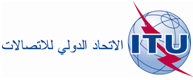 الجلسة العامةالوثيقة 83-A7 أكتوبر 2014الأصل: بالإنكليزيةبلجيكا/جمهورية بلغاريا/الجمهورية التشيكية/جمهورية إستونيا/
مملكة هولندا/المملكة المتحدة لبريطانيا العظمى وأيرلندا الشماليةبلجيكا/جمهورية بلغاريا/الجمهورية التشيكية/جمهورية إستونيا/
مملكة هولندا/المملكة المتحدة لبريطانيا العظمى وأيرلندا الشماليةمقترحات بشأن أعمال المؤتمرمقترحات بشأن أعمال المؤتمرإجراءات النداء البديلةإجراءات النداء البديلة